9. International Quilt Festival – Luxembourg 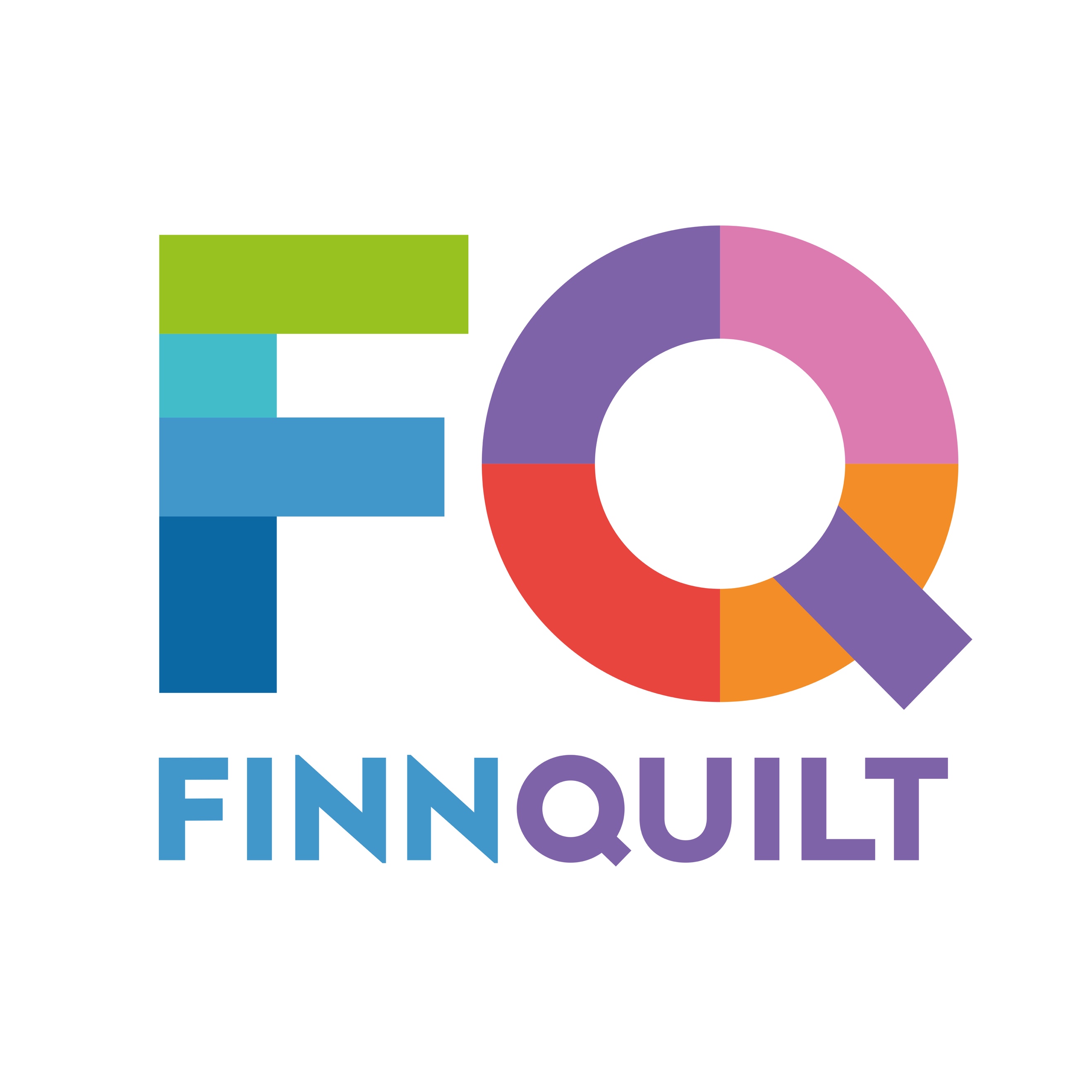 Wilwerwiltz  21. – 24.5.2020Tilkkuyhdistys Finn Quilt ry / Finnish Quilting Association
“Liikkeellä” – “On the Move”	Olen tarkistanut, että työssä on 10 cm korkea keppikuja, johon olen vedenkestävällä kynällä kirjoittanut työn nimen suomeksi/ruotsiksi ja englanniksi, tekijän nimen ja tekijän täydellisen osoitteen (myös maan).	Olen tarkistanut, että työ on sivulla http://www.finnquilt.fi/liikkeellä esitettyjen sääntöjen mukainen. Hyväksyn säännöt.Täytä lomake ja lähetä se sekä kaksi kuvaa (koko työ ja yksityiskohta) ehdolle asettamastasi ”Liikkeellä” 
-tilkkutyöstä 15.2. – 10.3.2020 välisenä aikana sähköpostitse: marita.varrio@finnquilt.fi tai postitse: Marita Varrio, Peräposiontie 74, 98400 Isokylä (Kuvia ei palauteta.)Nimesi - Your nameOsoite - AddressPuhelin - TelephoneSähköposti - EmailTyön nimi suomeksi tai ruotsiksi – The name of your quilt in Finnish/SwedishTyön nimi englanniksi – The name of your quilt in EnglishSelostus tilkkutyöstä. Mistä sait idean? Miten työ sopii teemaan ”Liikkeellä”?
- Description. Where did you get the idea? How does your work fit the theme ”On the Move”?PäiväysAllekirjoitus